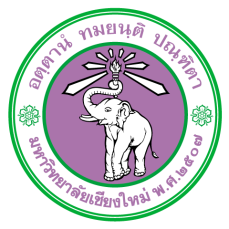 แบบฟอร์มขอค้น และ/หรือขอทำสำเนาเอกสาร  เรื่อง  ขอค้น และ/หรือ ขอทำสำเนาเอกสาร  เรียน  ประธานคณะกรรมการจริยธรรมการวิจัยในคน มหาวิทยาลัยเชียงใหม่   	ข้าพเจ้า  ตำแหน่ง         สังกัด     ที่อยู่     ต้องการ      ขอค้นเอกสาร      ขอสำเนาเอกสาร    ดังรายละเอียดต่อไปนี้  ชื่อเอกสาร      จำนวน    ฉบับ ชื่อเอกสาร      จำนวน    ฉบับ ชื่อเอกสาร      จำนวน    ฉบับ เพื่อ		จึงเรียนมาเพื่อโปรดพิจารณาอนุมัติ							       ลงชื่อ...................................................                                                                             ()                                                                       วันที่.....................................................	อนุมัติ    ไม่อนุมัติ เนื่องจาก........................................................................................................................................ .............................................................................................................................................................................. 							ลงชื่อ.......................................................                                                                      (.....................................................................)                                                                      ประธานคณะกรรมการจริยธรรมการวิจัยในคน  				   		 มหาวิทยาลัยเชียงใหม่                                                               วันที่....................................................